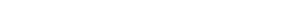 Prozess - SteckbriefProzess - SteckbriefProzess - SteckbriefProzess - SteckbriefProzess - SteckbriefProzess - SteckbriefProzess - SteckbriefProzess - SteckbriefProzess - SteckbriefProzess - SteckbriefProzess - SteckbriefProzess - SteckbriefALLGEMEINESALLGEMEINESALLGEMEINESALLGEMEINESALLGEMEINESALLGEMEINESALLGEMEINESALLGEMEINESProzessnameLieferantenaufnahmeLieferantenaufnahmeLieferantenaufnahmeProzesseigentümerEinkaufProzessanalystMitarbeiter-EinkaufProzessversion1.0DatumINHALTINHALTINHALTINHALTINHALTINHALTINHALTINHALTKurzbeschreibungGeschäftsprozesse die im direkten Zusammenhang mit der Aufnahme eines Lieferanten stehenGeschäftsprozesse die im direkten Zusammenhang mit der Aufnahme eines Lieferanten stehenGeschäftsprozesse die im direkten Zusammenhang mit der Aufnahme eines Lieferanten stehenProzesszielAufnahme eines LieferantenAufnahme eines LieferantenAufnahme eines LieferantenROLLENROLLENROLLENROLLENROLLENROLLENROLLENROLLENVerantw. ProzessmanagerTeamleiter EinkaufTeamleiter EinkaufTeamleiter EinkaufProzessanwenderMitarbeiter-EinkaufMitarbeiter-EinkaufMitarbeiter-EinkaufProzessanwenderMitarbeiter-EinkaufMitarbeiter-EinkaufMitarbeiter-EinkaufZUSÄTZLICHE INFORMATIONENZUSÄTZLICHE INFORMATIONENZUSÄTZLICHE INFORMATIONENZUSÄTZLICHE INFORMATIONENZUSÄTZLICHE INFORMATIONENZUSÄTZLICHE INFORMATIONENZUSÄTZLICHE INFORMATIONENZUSÄTZLICHE INFORMATIONENProzessinputLangfristige DispositionLangfristige DispositionLangfristige DispositionProzessinputLangfristige DispositionLangfristige DispositionLangfristige DispositionProzessoutputLieferant ist vollständig angelegtLieferant ist vollständig angelegtLieferant ist vollständig angelegtProzessoutputLieferant ist vollständig angelegtLieferant ist vollständig angelegtLieferant ist vollständig angelegtProzessauslösendesEreignis (Start)Langfristige Disposition liegt vorLangfristige Disposition liegt vorLangfristige Disposition liegt vorProzessauslösendesEreignis (Start)Langfristige Disposition liegt vorLangfristige Disposition liegt vorLangfristige Disposition liegt vorGrob enthaltene ProzessteileLieferantenrecherche, Lieferantenanfrage, Vertragsverhandlung und –gestaltung, Lieferantenstammdaten, Materialstammdaten, Freigabe des LieferantenLieferantenrecherche, Lieferantenanfrage, Vertragsverhandlung und –gestaltung, Lieferantenstammdaten, Materialstammdaten, Freigabe des LieferantenLieferantenrecherche, Lieferantenanfrage, Vertragsverhandlung und –gestaltung, Lieferantenstammdaten, Materialstammdaten, Freigabe des LieferantenProzesskennzahlen,MessgrößenProzessdurchlaufzeiten, Anzahl Lieferantenanfragen, Anzahl Vertragsverhandlungen und –gestaltungen pro Jahr, Anzahl von Lieferantenstammdaten pflege pro Jahr, Anzahl von Materialstammdaten pflege pro Jahr, Anzahl Freigabe von Lieferanten pro JahrProzessdurchlaufzeiten, Anzahl Lieferantenanfragen, Anzahl Vertragsverhandlungen und –gestaltungen pro Jahr, Anzahl von Lieferantenstammdaten pflege pro Jahr, Anzahl von Materialstammdaten pflege pro Jahr, Anzahl Freigabe von Lieferanten pro JahrProzessdurchlaufzeiten, Anzahl Lieferantenanfragen, Anzahl Vertragsverhandlungen und –gestaltungen pro Jahr, Anzahl von Lieferantenstammdaten pflege pro Jahr, Anzahl von Materialstammdaten pflege pro Jahr, Anzahl Freigabe von Lieferanten pro JahrProzesskennzahlen,MessgrößenProzessdurchlaufzeiten, Anzahl Lieferantenanfragen, Anzahl Vertragsverhandlungen und –gestaltungen pro Jahr, Anzahl von Lieferantenstammdaten pflege pro Jahr, Anzahl von Materialstammdaten pflege pro Jahr, Anzahl Freigabe von Lieferanten pro JahrProzessdurchlaufzeiten, Anzahl Lieferantenanfragen, Anzahl Vertragsverhandlungen und –gestaltungen pro Jahr, Anzahl von Lieferantenstammdaten pflege pro Jahr, Anzahl von Materialstammdaten pflege pro Jahr, Anzahl Freigabe von Lieferanten pro JahrProzessdurchlaufzeiten, Anzahl Lieferantenanfragen, Anzahl Vertragsverhandlungen und –gestaltungen pro Jahr, Anzahl von Lieferantenstammdaten pflege pro Jahr, Anzahl von Materialstammdaten pflege pro Jahr, Anzahl Freigabe von Lieferanten pro JahrProzesskennzahlen,MessgrößenProzessdurchlaufzeiten, Anzahl Lieferantenanfragen, Anzahl Vertragsverhandlungen und –gestaltungen pro Jahr, Anzahl von Lieferantenstammdaten pflege pro Jahr, Anzahl von Materialstammdaten pflege pro Jahr, Anzahl Freigabe von Lieferanten pro JahrProzessdurchlaufzeiten, Anzahl Lieferantenanfragen, Anzahl Vertragsverhandlungen und –gestaltungen pro Jahr, Anzahl von Lieferantenstammdaten pflege pro Jahr, Anzahl von Materialstammdaten pflege pro Jahr, Anzahl Freigabe von Lieferanten pro JahrProzessdurchlaufzeiten, Anzahl Lieferantenanfragen, Anzahl Vertragsverhandlungen und –gestaltungen pro Jahr, Anzahl von Lieferantenstammdaten pflege pro Jahr, Anzahl von Materialstammdaten pflege pro Jahr, Anzahl Freigabe von Lieferanten pro JahrProzesskennzahlen,MessgrößenProzessdurchlaufzeiten, Anzahl Lieferantenanfragen, Anzahl Vertragsverhandlungen und –gestaltungen pro Jahr, Anzahl von Lieferantenstammdaten pflege pro Jahr, Anzahl von Materialstammdaten pflege pro Jahr, Anzahl Freigabe von Lieferanten pro JahrProzessdurchlaufzeiten, Anzahl Lieferantenanfragen, Anzahl Vertragsverhandlungen und –gestaltungen pro Jahr, Anzahl von Lieferantenstammdaten pflege pro Jahr, Anzahl von Materialstammdaten pflege pro Jahr, Anzahl Freigabe von Lieferanten pro JahrProzessdurchlaufzeiten, Anzahl Lieferantenanfragen, Anzahl Vertragsverhandlungen und –gestaltungen pro Jahr, Anzahl von Lieferantenstammdaten pflege pro Jahr, Anzahl von Materialstammdaten pflege pro Jahr, Anzahl Freigabe von Lieferanten pro JahrStärkenOptimierte LieferantenaufnahmeOptimierte LieferantenaufnahmeOptimierte LieferantenaufnahmeVerbesserungspotentialeOptimierte DurchlaufzeitenOptimierte DurchlaufzeitenOptimierte DurchlaufzeitenAnforderungenEffiziente Durchlaufzeiten bei der LieferantenaufnahmeEffiziente Durchlaufzeiten bei der LieferantenaufnahmeEffiziente Durchlaufzeiten bei der LieferantenaufnahmeBeteiligte Organisationseinheiten / StellenStrategischer Einkauf, LieferantenStrategischer Einkauf, LieferantenStrategischer Einkauf, LieferantenBeteiligte Organisationseinheiten / StellenStrategischer Einkauf, LieferantenStrategischer Einkauf, LieferantenStrategischer Einkauf, LieferantenBeteiligte Organisationseinheiten / StellenStrategischer Einkauf, LieferantenStrategischer Einkauf, LieferantenStrategischer Einkauf, LieferantenBeteiligte Organisationseinheiten / StellenStrategischer Einkauf, LieferantenStrategischer Einkauf, LieferantenStrategischer Einkauf, LieferantenProzessartFührungsprozessKernprozess UnterstützungsprozessFührungsprozessKernprozess UnterstützungsprozessProzessartFührungsprozessKernprozess UnterstützungsprozessFührungsprozessKernprozess UnterstützungsprozessProzessartFührungsprozessKernprozess UnterstützungsprozessFührungsprozessKernprozess Unterstützungsprozess